Учимся понимать своего ребёнкаКАК ПРАВИЛЬНО РАЗГОВАРИВАТЬ С РЕБЁНКОМПопробуйте на минуту почувствовать себя ребёнком любого возраста. Какие слова они чаще всего слышат в школе и дома?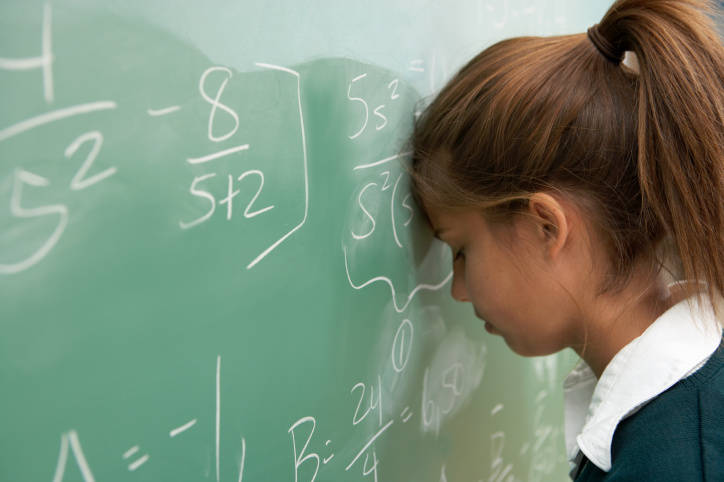 «Ты должен хорошо учиться!», «Ты должен думать о будущем!», «Ты должен уважать старших!», «Ты должен слушаться учителей и родителей!».Почти не обращений, построенных в модальности возможного: «Ты можешь…», «Ты имеешь право…», «Тебе интересно…»А теперь перейдите в позицию учителя или родителя. Что они порой говорят о себе, обращаясь к ребёнку? «Я могу тебя наказать…», «У меня есть полное право…», «Я старше и умнее…». Так то оно так, но ребята понимают, что они «не могут ничего», для них – одни запреты, а взрослые «могут всё», у них – полная свобода действий.Эта очевидная несправедливость обостряет взаимодействия их со взрослыми и в ряде случаев выступает причиной конфликтов. Слова «должен», «обязан» вызывают у подростков тревожные стрессовые состояния, страх оказаться несостоятельным и не «вытянуть» возложенной на них ноши. Поэтому такие заявления необходимо свести к минимуму.Давайте потренируемся.Заметьте как меняется позиция в двух вариантах – неправильном и правильном!В неправильном случае соблюдается «ТЫ–позиция», в правильном – «Я–позиция». Когда вы в конфликтной ситуации говорите о своих чувствах, т.е. за себя, ребёнок не чувствует нападения, обвинения, но понимает ваше отношение к ситуации. Стресс и враждебный настрой (а, следовательно, необходимость защищаться) он чувствует, когда вы высказывались с его позиции, говорите за него.Попробуйте поупражняться самостоятельно. Предложите более мягкие и позитивные формулировки, сохраняя общий смысл высказывания. И обязательно соблюдайте Я–позицию.Типичная фразаКак следует говорить«Ты должен учиться!»«Я уверен(-а), что ты можешь лучше учиться»«Ты должен думать о будущем!»«Интересно, каким человеком ты хотел бы стать? Какую профессию планируешь выбрать?»«Ты должен уважать старших!»«Ты знаешь: уважение к старшим – это элемент общей культуры человека»«Ты должен слушаться учителей и родителей!»«Конечно, ты можешь иметь собственное мнение, но к мнению старших полезно прислушиваться»«Лжец», «Ты опять врёшь!»«Мне жаль, что я опять выслушиваю неправду», «Мне не нравится, когда меня обманывают. Постарайся больше так не делать».Типичная фразаКак следует говорить«Мы в твои годы жили гораздо хуже!»«Ты должен ценить заботу старших!»«Сколько можно бездельничать! Ты дожжен, наконец, заняться учёбой!»«Ты постоянно срываешь уроки! Ты должен сидеть спокойно и внимательно слушать!»«Кто из вас разбил стекло в классе? Ты должен говорить правду!»«Давай дневник, проверим, что у тебя там! Ты дожжен всегда показывать мне дневник!»